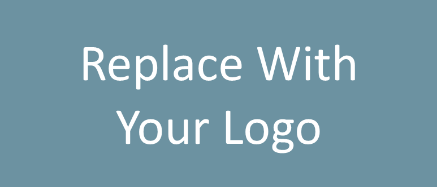 Sales Meeting AgendaApril 19, 2022INSERT LOCATIONWelcome Company UpdatesMarketing Updates Education OpportunitiesLunch & Learn Workshop: How to Prepare for and Win a Listing Presentation, May 5th at 12 PM, LOCATION Insert other real estate classes, events, conferences, etc.Practical Learning: 5 Dynamite Lead Gen TipsReal Estate Trends/Updates Old Business New Business Next Sales Meeting: April 26th at 10 AM, LOCATIONFUN FACT: A Clever Way to Say ThanksAdjourn